ОБЩЕСТВЕННЫЙ СОВЕТ ГОРОДА НИЖНЕВАРТОВСКАПРОТОКОЛ №6Общественный совет города Нижневартовска по вопросам жилищно-коммунального хозяйстваот 25 марта 2024 года	город НижневартовскВ целях ознакомления и принятия к сведению членам Общественного совета города Нижневартовска по вопросам жилищно-коммунального хозяйства 
по электронной почте направлена следующая информация. Повестка дня:О расчетах размера регионального стандарта стоимости жилищно-коммунальных услуг. Поручение Губернатора автономного округа 
Н.В. Комаровой. В соответствии с совместным приказом Министерства строительства 
и жилищно-коммунального хозяйства Российской Федерации №1037/пр, Министерства труда и социальной защиты Российской Федерации от 30.12.2016 №857 «Об утверждении Методических рекомендаций по применению Правил предоставления субсидий на оплату жилого помещения и коммунальных услуг, утвержденных постановлением Правительства Российской Федерации 
от 14.12.2005  №761», на основании распоряжения Правительства Российской Федерации от 10.11.2023 №3147-р «Об индексах изменения размера вносимой гражданами платы за коммунальные услуги в среднем по субъектам Российской Федерации и предельно допустимых отклонениях по отдельным муниципальным образованиям от величины указанных индексов на 2024 - 2028 годы», постановления Правительства Ханты-Мансийского автономного округа – Югры (далее - автономный округ) от 11.12.2023 №185 «О предельных (максимальных) индексах изменения размера вносимой гражданами платы за коммунальные услуги в муниципальных образованиях Ханты-Мансийского автономного округа - Югры на 2024 - 2028 годы» и исходной информации муниципальных образований автономного округа, Департаментом строительства и жилищно-коммунального комплекса автономного округа, проведен расчет размера регионального стандарта стоимости жилищно-коммунальных услуг на 2024-2025 годы (далее – размер регионального стандарта стоимости ЖКУ).По поручению Губернатора автономного округа Н.В. Комаровой, 
в целях обеспечения защиты прав и свобод человека и гражданина 
проекты нормативных правовых актов автономного округа, принятие которых окажет влияние на социально-экономическое развитие автономного округа, обеспечение законности и правопорядка, прав и свобод человека и гражданина, социальную защищенность жителей автономного округа, должны проходить процедуру общественного обсуждения.Учитывая, что размер регионального стандарта стоимости ЖКУ 
на территории автономного округа утверждается постановлением Правительства автономного округа и непосредственно влияет на социально-экономическое положение граждан, проживающих на территории автономного округа, расчет размера регионального стандарта стоимости ЖКУ установлен согласно приложению.  	Приложение: расчет размера регионального стандарта стоимости ЖКУ в формате excel.ПредседательОбщественного совета							          Н.А. Волохина 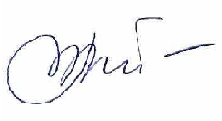 Секретарь									           А.А. БатуринаРешили:Члены Общественного совета города Нижневартовска по вопросам жилищно-коммунального хозяйства  ознакомлены с информацией 
и представленным расчетом размера регионального стандарта стоимости ЖКУ. Информация принята к сведению, замечания и предложения отсутствуют.  
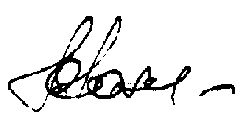 